Деловодна информацияРешение за одобряване на обявление за изменение или допълнителна информация(Информацията не се публикува в Официален вестник на ЕС)
І: Възложител:

I.1) Наименование и адрес
II: Административна информация:
ІIІ: Правно основание:
IV: Одобрявам:Обявлението за изменение или за допълнителна информация

VI: Допълнителна информация
VI.2) Процедури по обжалване

VI.3) Дата на изпращане на настоящото решение: 13/04/2020 (дд/мм/гггг)

VII: ВъзложителПоправкаОбявление за изменения или за допълнителна информацияДиректива 2014/23/ЕС/ЗОПДиректива 2014/24/ЕС/ЗОП  Бележка: Ако корекции или изменения на обявления доведат до съществена промяна на условията на процедурата, е необходимо да се удължат първоначално
 предвидените крайни срокове или да се стартира нова процедура.
Поръчката е в областите отбрана и сигурност: Раздел I: Възлагащ орган/възложител (както е посочено в оригиналното обявление)I.1) Наименование и адреси 1Раздел II: Предмет (както е посочено в оригиналното обявление)II.1) Обхват на обществената поръчкаРаздел VI: Допълнителна информацияVI.5) Дата на изпращане на настоящото обявление: 13/04/2020 (дд/мм/гггг)VI.6) Препратка към оригиналното обявлениеРаздел VII: ПромениVII.1) Информация за коригиране или добавяне

VII.2) Друга допълнителна информация: 2Възлагащият орган/възложителят носи отговорност за гарантиране на спазване на законодателството на Европейския съюз и на всички приложими закониПартида на възложителя: 00638Поделение:Изходящ номер: С-1950 от дата: 13/04/2020 (дд/мм/гггг)Изходящ номер: С-1950 от дата: 13/04/2020 (дд/мм/гггг)Обявлението подлежи на публикуване в ОВ на ЕС:Съгласен съм с Общите условия на АОП за използване на услугата Електронен подател:Дата на изпращане на обявлението до ОВ на ЕС:Дата на изпращане на обявлението до ОВ на ЕС:Заведено в преписка: 00638-2020-0003 (nnnnn-yyyy-xxxx)Заведено в преписка: 00638-2020-0003 (nnnnn-yyyy-xxxx)Решение за одобряване на обявление за изменение или допълнителна информация и обявление за изменение или допълнителна информацияРешение номер: 156От дата: 13/04/2020 (дд/мм/гггг)Официално наименование: Кмет на община СимеоновградОфициално наименование: Кмет на община СимеоновградОфициално наименование: Кмет на община СимеоновградНационален регистрационен номер: 000903729Пощенски адрес: пл. Шейновски 3Пощенски адрес: пл. Шейновски 3Пощенски адрес: пл. Шейновски 3Пощенски адрес: пл. Шейновски 3Град: гр. Симеоновградкод NUTS: BG422Пощенски код: 6490Държава: БългарияЛице за контакт: Гергана ДимоваЛице за контакт: Гергана ДимоваЛице за контакт: Гергана ДимоваТелефон: +359 3781-2341Електронна поща: obshtina_simgrad@abv.bgЕлектронна поща: obshtina_simgrad@abv.bgЕлектронна поща: obshtina_simgrad@abv.bgФакс: +359 3781-2006Интернет адрес/иОсновен адрес: (URL) http://www.simeonovgrad.bgАдрес на профила на купувача: (URL) http://www.simeonovgrad.bg/profilebuyerИнтернет адрес/иОсновен адрес: (URL) http://www.simeonovgrad.bgАдрес на профила на купувача: (URL) http://www.simeonovgrad.bg/profilebuyerИнтернет адрес/иОсновен адрес: (URL) http://www.simeonovgrad.bgАдрес на профила на купувача: (URL) http://www.simeonovgrad.bg/profilebuyerИнтернет адрес/иОсновен адрес: (URL) http://www.simeonovgrad.bgАдрес на профила на купувача: (URL) http://www.simeonovgrad.bg/profilebuyerII.1) Процедурата е открита с:
Решение номер: 131 От дата: 20/03/2020 (дд/мм/гггг)II.2) Референтен номер (както е посочено в оригиналното обявление, ако е приложимо):II.3) Уникален номер на поръчката в РОП: 00638-2020-0003
т. :VI.1) Допълнителна информация (когато е приложимо):
промяната на сроковете е на основание § 13, ал. 2 от Заключителните разпоредби на ЗИДЗМДВИПVI.2.1) Орган, който отговаря за процедурите по обжалванеVI.2.2) Подаване на жалбиТочна информация относно краен срок/крайни срокове за подаване на жалби:
чл.197, ал.1, т.4 - 10 дневен срок от изтичане на срок по чл.179 от ЗОПVII.1) Трите имена:(Подпис) Милена Георгиева РангеловаVII.2) Длъжност: Кмет на община Симеоновград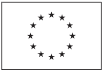 Притурка към Официален вестник на Европейския съюзИнформация и онлайн формуляри: http://simap.ted.europa.euнеОфициално наименование: Кмет на Община СимеоновградОфициално наименование: Кмет на Община СимеоновградОфициално наименование: Кмет на Община СимеоновградНационален регистрационен номер: 000903729Пощенски адрес: пл. Шейновски № 3Пощенски адрес: пл. Шейновски № 3Пощенски адрес: пл. Шейновски № 3Пощенски адрес: пл. Шейновски № 3Град: Симеоновградкод NUTS: BG422Пощенски код: 64090Държава: БългарияЛице за контакт: Гергана ДимоваЛице за контакт: Гергана ДимоваЛице за контакт: Гергана ДимоваТелефон: +359 3781-2341Електронна поща: obshtina_simgrad@abv.bgЕлектронна поща: obshtina_simgrad@abv.bgЕлектронна поща: obshtina_simgrad@abv.bgФакс: +359 3781-2006Интернет адрес/иОсновен адрес: (URL) http://www.simeonovgrad.bgАдрес на профила на купувача: (URL) http://www.simeonovgrad.bg/profilebuyerИнтернет адрес/иОсновен адрес: (URL) http://www.simeonovgrad.bgАдрес на профила на купувача: (URL) http://www.simeonovgrad.bg/profilebuyerИнтернет адрес/иОсновен адрес: (URL) http://www.simeonovgrad.bgАдрес на профила на купувача: (URL) http://www.simeonovgrad.bg/profilebuyerИнтернет адрес/иОсновен адрес: (URL) http://www.simeonovgrad.bgАдрес на профила на купувача: (URL) http://www.simeonovgrad.bg/profilebuyerII.1.1) Наименование: АВАРИЙНА РЕКОНСТРУКЦИЯ И ОТВОДНЯВАНЕ НА УЛИЦА ОТ О.Т. 1+87 М. ДО О.Т. 64 В С.ТРОЯНРеферентен номер: 2II.1.2) Основен CPV код: 45233252      Допълнителен CPV код: 1 2II.1.2) Основен CPV код: 45233252      Допълнителен CPV код: 1 2II.1.4) Кратко описание:
Изпълнението на СМР се извършва в съответствие с част трета „Строителство“ от ЗУТ. Обстоятелствата, свързани със започване, изпълнение и приемане на СМР, и въвеждане на обекта в експлоатация се удостоверяват със съставяне и подписване от участниците на съответните актове и протоколи съобразно Наредба № 3 от 2003 г. за съставяне на актове и протоколи по време на строителството.Техническото изпълнение на строителството трябва да бъде изпълнено в съответствие с изискванията на приложимата нормативна уредба, в т.ч. ЗУТ и подзаконовите нормативни актове към него; техническите спецификации на вложените в строежа строителни продукти, материали и оборудване и минималните изисквания за здравословни и безопасни условия на труд при извършване на СМР.II.1.4) Кратко описание:
Изпълнението на СМР се извършва в съответствие с част трета „Строителство“ от ЗУТ. Обстоятелствата, свързани със започване, изпълнение и приемане на СМР, и въвеждане на обекта в експлоатация се удостоверяват със съставяне и подписване от участниците на съответните актове и протоколи съобразно Наредба № 3 от 2003 г. за съставяне на актове и протоколи по време на строителството.Техническото изпълнение на строителството трябва да бъде изпълнено в съответствие с изискванията на приложимата нормативна уредба, в т.ч. ЗУТ и подзаконовите нормативни актове към него; техническите спецификации на вложените в строежа строителни продукти, материали и оборудване и минималните изисквания за здравословни и безопасни условия на труд при извършване на СМР.VII.1.1) Причина за изменение 7:VII.1.2) Tекст за коригиране в оригиналното обявление 1 (моля, укажете съответния раздел и номер на параграф в оригиналното обявлениеВместо
Дата: 13/04/2020 (дд/мм/гггг)
Час: 17:00Да се чете
Дата: 07/05/2020 (дд/мм/гггг)
Час: 17:00Вместо
Дата: 14/04/2020 (дд/мм/гггг)
Час: 11:00Да се чете
Дата: 08/05/2020 (дд/мм/гггг)
Час: 11:001моля, повторете, колкото пъти е необходимо2в приложимите случаи3моля, повторете, колкото пъти е необходимо, ако това обявление е само за предварителна информация4ако тази информация е известна5моля, представете тази информация, ако обявлението е покана за участие в състезателна процедура6доколкото информацията е вече известна7задължителна информация, която не се публикува8информация по избор9моля, представете тази информация само ако обявлението е за предварителна информация10моля, представете тази информация само ако обявлението е обявление за възлагане11само ако обявлението се отнася до квалификационна система12моля, представете тази информация тук или в поканата за потвърждаване на интерес, ако обявлението е покана за участие в състезателна процедура или има за цел намаляване на срока за получаване на оферти13моля, представете тази информация тук или в поканата за потвърждаване на оферти или за договаряне, ако обявлението е покана за участие в състезателна процедура14ако това е за предварителна информация, използвано като покана за участите в състезателна процедура - моля, представете тази информация, ако тя вече е известна15моля, представете тази информация тук или, ако е приложимо, в поканата за подаване на оферти1617задължителна информация, ако това е обявление за възлагане18само ако обявлението не се отнася до квалификационна система19ако обявлението има за цел намаляване на срока за получаване на оферти20може да бъде присъдена значимост вместо тежест21може да бъде присъдена значимост вместо тежест; ако цената е единственият критерий за възлагане, тежестта не се използва